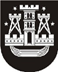 KLAIPĖDOS MIESTO SAVIVALDYBĖS TARYBASPRENDIMASDĖL užsieniečių, pasitraukusių iš Ukrainos dėl Rusijos Federacijos karinių veiksmų Ukrainoje, VAIKŲ PRIĖMIMO Į KLAIPĖDOS MIESTO SAVIVALDYBĖS ŠVIETIMO ĮSTAIGAS2022 m. kovo 10 d. Nr. T2-42KlaipėdaVadovaudamasi Lietuvos Respublikos vietos savivaldos įstatymo 6 straipsnio 44 punktu ir 16 straipsnio 4 dalimi ir Lietuvos Respublikos švietimo įstatymo 29 straipsnio 2 ir 6 dalimis ir 70 straipsnio 9 ir 11 dalimis, atsižvelgdama į tai, kad Rusijos Federacijos karinės pajėgos vykdo didelio masto karinius veiksmus Ukrainoje, Klaipėdos miesto savivaldybės taryba nusprendžia:1. Nustatyti, kad: 1.1. Užsieniečių, pasitraukusių iš Ukrainos dėl Rusijos Federacijos karinių veiksmų Ukrainoje, vaikai (toliau – mokiniai) į Klaipėdos miesto savivaldybės (toliau – Savivaldybė) švietimo įstaigas (toliau – švietimo įstaiga) priimami, pateikus rašytinį prašymą ir mokinio tapatybę identifikuojantį dokumentą (jo kopiją) švietimo įstaigos vadovui. 1.2. Švietimo įstaigos vadovas su vienu iš mokinio tėvu (globėju, rūpintoju) sudaro mokymo sutartį ir įsakymu paskiria mokinį į jo amžių atitinkančią klasę ar grupę. Apie mokinio priėmimą informuoja Savivaldybės administracijos Švietimo skyrių (toliau – Švietimo skyrius) ir suveda mokinio duomenis į Mokinių registrą. 1.3. Švietimo skyriaus atsakingas specialistas:1.3.1. gavęs informaciją apie mokinio priėmimą į ikimokyklinio ar priešmokyklinio ugdymo grupę, suveda duomenis Savivaldybės vaikų priėmimo informacinėje sistemoje;1.3.2. apie priimtus į švietimo įstaigas mokinius informuoja Savivaldybės mokinių priėmimo komisiją ar Vaikų priėmimo į ikimokyklines ir priešmokyklines grupes komisiją.1.4. Tėvai (globėjai, rūpintojai) teikia rašytinį prašymą švietimo įstaigos vadovui dėl atlyginimo už maitinimo paslaugą ikimokyklinio ar priešmokyklinio ugdymo grupėse:1.4.1. nemokėjimo iki 2022–2023 mokslo metų pabaigos. Švietimo įstaigos negautos pajamos iš įmokų už maitinimo paslaugą dėl lengvatų taikymo yra skiriamos iš Savivaldybės biudžeto lėšų;1.4.2. mažinimo 50 % ar nemokėjimo nuo 2023–2024 mokslo metų pradžios. Sprendimą apie lengvatos dydį priima Savivaldybės administracijos komisija dėl lengvatų taikymo už maitinimo paslaugą ikimokyklinėse ir priešmokyklinėse grupėse, atsižvelgdama į švietimo įstaigos vadovo pateiktus dokumentus ar kitą reikalingą informaciją apie šeimos socialinę padėtį. Švietimo įstaigos negautos pajamos iš įmokų už maitinimo paslaugą dėl lengvatų taikymo yra skiriamos iš Savivaldybės biudžeto lėšų.1.5. Tėvai (globėjai, rūpintojai) dėl atlyginimo nemokėjimo už neformalųjį vaikų švietimą Savivaldybės neformaliojo vaikų švietimo mokyklose ir formalųjį švietimą papildančio ugdymo mokyklose pateikia prašymą šių švietimo įstaigų vadovams. Sprendimus dėl lengvatų taikymo priima įstaigos vadovas. 2.  Skelbti šį sprendimą Teisės aktų registre ir Savivaldybės interneto svetainėje. Savivaldybės merasVytautas Grubliauskas